Ramya V 	 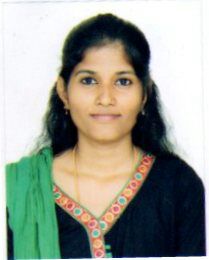 CAREER SUMMARYOutstanding Java Developer and talented Software Engineer with proven expertise in object-oriented analysis and design and exceptional record overseeing all facets of Software Development Life Cycle, from analysis and design to implementation and maintenance.Diverse experience utilizing Java tools in business, Web, and client-server environments including Java Platform, Enterprise Edition (Java EE), Enterprise Java Bean (EJB), JavaServer Pages (JSP), Java Servlets (including JNDI), Struts, and Java database Connectivity (JDBC) technologies.Fluid understanding of multiple programming languages, including C#, C, C++, JavaScript, HTML, and XML.Excellent communications skills. Adept at building strong working relationships with coworkers and management.Proven background leading teams in stressful, deadline-oriented environments.Currently looking for an opportunity to work and showing my integrity, honesty, commitment that promote to the continuous success.PROFESSIONAL EXPERIENCEChennai, IndiaOct 2015 – Till dateJava DeveloperTeam leader on numerous projects utilizing Java, Java EE, Enterprise Java Bean, and Apache Struts Web applications to create fully-integrated client management systems.Oversee all stages of design, development, and deployment of new Java-based vendor application system for financial-services industry.Work directly with management, vendors, and third parties to ensure that Web-site’s financial transactions and database management applications operate at peak efficiency.Served integral role in 7-member team working for financial-services Company.Assisted in designing, building, and maintaining database to analyze life cycle of checking and debit transactions.Responsible for analyzing repercussions of check fraud, primarily ramifications of stolen checks on banking account fees and transactions.Peri Software Solution - Chennai, IndiaSep 2010 to Sep 2015Java DeveloperDesigned and troubleshot updates for Y2K compliance on IBM platform utilizing multiple languagesSupported account maintenance for financial-services system.Developed, tested, and implemented financial-services application to bring multiple clients into standard database format.Acted as technical lead on project which brought new client to Uniform Checking Verification System (UCVS)ACADAMIC QUALIFICATION2009 – 2013		:		Bachelor of EngineeringNational College of Engineering, Anna University AffiliatedTamilnadu, IndiaPROJECT: Video Surveillance Through Android Smart Phones PERSONAL PARTICULARSDate of Birth		:	22nd April 1992Sex		:	FemaleNationality		:	IndianMarital Status		:	marriedLanguages		:	English, Tamil and HindiVisa Status                         :             Visit Visa{until april 2017}DeclarationI hereby declare that the information furnished above is true to the best of my knowledge.Yours Faithfully,[RAMYA V]TECHNICAL EXPERTISETECHNICAL EXPERTISETECHNICAL EXPERTISELanguages:Java, JavaScript, Java Beans, JSP, SQL, C#, C++, HTML, XML, COBOL, E-Cobol, CICS, CList, REXX, RPG II, JCLFrameworks:JSF, J2EE, Apache Struts, Java MailAPI’s:Servlets, EJB, Java Naming and Directory Interface (JNDI)Software:Eclipse, WSAD, ClearCase, Toad, numerous IBM mainframe utility programs, Network Data Mover (NDM), table BASE, RPG II, VSAM, Microsoft Suite (Word, Excel, PowerPoint, Access), WorksDatabases:IBM DB2, Oracle, MySQL, Database SQL commandOS:Windows (Windows NT/2000/XP Professional), UNIX, IBM mvs/OSA/30XX, Mac OSXServers:WebSphere (WAS), Sun Java Enterprise System, JESRamya V – CV No 2029338To interview this candidate, please send your company name, vacancy and salary offered details along with this or other CV Reference Numbers that you may have short listed from http://www.gulfjobseeker.com/employer/cvdatabasepaid.php addressing to HR Consultant on cvcontacts@gulfjobseekers.comWe will contact the candidates to ensure their availability for your vacancy and send you our service HR Consulting Fees quotation for your approval. Whatsapp +971504753686______________________________________